Austin Peay State University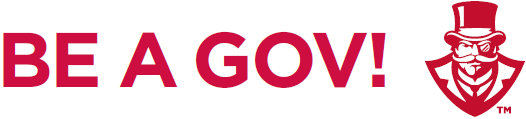 Federal Work Study Statement of Hours Worked – Sign-in SheetSupervisors – For Federal Payroll auditing purposes, you MUST keep this form on file for 5 years following the student’s separation from the department. Do NOT submit this form to the Office of Student Financial Aid. The signatures below certify the hours recorded on this sheet were worked by the student and that none of the hours worked were during a scheduled class (even if class was cancelled). Hours worked over the award limit may be charged to the department’s budget.  Semester Hours Remaining: ______ Student Signature: ______________________________________ Date: ___ /___ /___Supervisor Signature: ______________________________________ Date: ___ / ___ / ___(New FWS timesheet/rev: 4.23.2017)Student Name: _______________________________Student Name: _______________________________Student Name: _______________________________Student ID#: A00______________Student ID#: A00______________Pay Period______-______Timesheet Due___ /___ /___Pay Date:___ /___ /___Pay Date:___ /___ /___Week One – Hours WorkedWeek One – Hours WorkedWeek One – Hours WorkedWeek One – Hours WorkedWeek One – Hours WorkedWeek One – Hours WorkedWeek One – Hours WorkedWeek One – Hours WorkedWeek One – Hours WorkedDayDateTime InTime OutTime InTime OutSupervisor InitialsTOTALMondayTuesdayWednesdayThursdayFridaySaturdaySunday                                                                                                                                                                                                                                   Week One – TOTAL: _________                                                                                                                                                                                                                                   Week One – TOTAL: _________                                                                                                                                                                                                                                   Week One – TOTAL: _________                                                                                                                                                                                                                                   Week One – TOTAL: _________                                                                                                                                                                                                                                   Week One – TOTAL: _________                                                                                                                                                                                                                                   Week One – TOTAL: _________                                                                                                                                                                                                                                   Week One – TOTAL: _________                                                                                                                                                                                                                                   Week One – TOTAL: _________                                                                                                                                                                                                                                   Week One – TOTAL: _________Week Two – Hours WorkedWeek Two – Hours WorkedWeek Two – Hours WorkedWeek Two – Hours WorkedWeek Two – Hours WorkedWeek Two – Hours WorkedWeek Two – Hours WorkedWeek Two – Hours WorkedWeek Two – Hours WorkedDayDateTime InTime OutTime InTime OutSupervisor InitialsTOTALMondayTuesdayWednesdayThursdayFridaySaturdaySunday                                                                                                                                                                                                  Week Two – TOTAL: _________Pay Period – TOTAL: _________                                                                                                                                                                                                  Week Two – TOTAL: _________Pay Period – TOTAL: _________                                                                                                                                                                                                  Week Two – TOTAL: _________Pay Period – TOTAL: _________                                                                                                                                                                                                  Week Two – TOTAL: _________Pay Period – TOTAL: _________                                                                                                                                                                                                  Week Two – TOTAL: _________Pay Period – TOTAL: _________                                                                                                                                                                                                  Week Two – TOTAL: _________Pay Period – TOTAL: _________                                                                                                                                                                                                  Week Two – TOTAL: _________Pay Period – TOTAL: _________                                                                                                                                                                                                  Week Two – TOTAL: _________Pay Period – TOTAL: _________                                                                                                                                                                                                  Week Two – TOTAL: _________Pay Period – TOTAL: _________